от 10 марта 2020 года									         № 78-рО реорганизации в форме присоединения Муниципального бюджетного учреждения культуры «Дом культуры рабочего поселка Сява» к Муниципальному бюджетному учреждению культуры «Централизованная клубная система городского округа город Шахунья Нижегородской области»В соответствии со статьями 57, 58 Гражданского кодекса Российской Федерации, Федеральными законами от 12 января 1996 года № 7-ФЗ «О некоммерческих организациях», от 06 октября 2003 года № 131-ФЗ «Об общих принципах организации местного самоуправления в Российской Федерации»:Реорганизовать Муниципальное бюджетное учреждение культуры «Дом культуры рабочего поселка Сява» (далее – МБУК «ДК р.п.Сява») путем присоединения к  Муниципальному бюджетному учреждению культуры «Централизованная клубная система городского округа город Шахунья Нижегородской области» (Далее – МБУК «ЦКС городского округа город Шахунья Нижегородской области») в срок до 15.07.2020 года.Установить, что после реорганизации МБУК «ЦКС городского округа город Шахунья Нижегородской области» является правопреемником по правам и обязанностям присоединенного к нему МБУК «ДК р.п.Сява» в соответствии с передаточным актом.Уполномочить директора  МБУК «ЦКС городского округа город Шахунья Нижегородской области» Перминову Елену Павловну на совершение необходимых юридических действий, связанных с реорганизацией в форме присоединения в порядке и сроки, предусмотренные законодательством Российской Федерации. Муниципальному казенному учреждению культуры «Центр организационно-методической работы учреждений культуры городского округа город Шахунья Нижегородской области» создать комиссию по реорганизации  в форме присоединения МБУК «ДК р.п.Сява» к МБУК «ЦКС городского округа город Шахунья Нижегородской области».5. Утвердить прилагаемый состав комиссии по реорганизации  в форме присоединения МБУК «ДК р.п.Сява» к МБУК «ЦКС городского округа город Шахунья Нижегородской области».6. Утвердить прилагаемый план мероприятий по реорганизации в форме присоединения МБУК «ДК р.п.Сява» к МБУК «ЦКС городского округа город Шахунья Нижегородской области».7. Отделу кадровой  и архивной работы администрации городского округа город Шахунья  Нижегородской области уведомить (предупредить) директора МБУК «ДК р.п.Сява» в установленном порядке об изменениях существенных условий труда.8. Управлению экономики, прогнозирования, инвестиционной политики и муниципального имущества городского округа город Шахунья Нижегородской области после окончания процедуры реорганизации в форме присоединения МБУК «ДК р.п.Сява» к МБУК «ЦКС городского округа город Шахунья Нижегородской области» внести соответствующие изменения в реестр муниципальной собственности.9. Общему отделу администрации городского округа город Шахунья Нижегородской области разместить настоящее распоряжение на официальном сайте администрации городского округа город Шахунья Нижегородской области.10. Контроль за исполнением настоящего распоряжения возложить на первого заместителя главы администрации городского округа город Шахунья Нижегородской области А.Д. Серова.Глава местного самоуправлениягородского округа город Шахунья						          Р.В.КошелевУтвержденраспоряжением администрациигородского округа город Шахунья Нижегородской области от 10.03.2020 г. № 78-рСостав комиссии 
по реорганизации в форме присоединения 
Муниципального бюджетного учреждения культуры «Дворец культуры 
рабочего поселка Сява» к Муниципальному бюджетному учреждению культуры «Централизованная клубная система городского округа город Шахунья Нижегородской области» (далее-Комиссия)Серов А.Д. – первый заместитель главы администрации городского округа город Шахунья Нижегородской области, председатель Комиссии;Кузнецов А.Г. – директор Муниципального казенного  учреждения культуры «Центр организационно-методической работы учреждений культуры городского округа город Шахунья Нижегородской области», заместитель председателя Комиссии.Члены комиссии:Перминова Е.П. – директор Муниципального бюджетного учреждения культуры «Централизованная клубная система городского округа город Шахунья Нижегородской области»;Пошалова Н.Ю. – директор Муниципального бюджетного учреждения культуры «Дом культуры рабочего поселка Сява»;Белов А.В.- начальник юридического отдела администрации городского округа город Шахунья Нижегородской области;Елькин О.А. – начальник отдела управления экономики, прогнозирования, инвестиционной политики и муниципального имущества городского округа город Шахунья Нижегородской области (по согласованию);Секерина Н.В. – главный бухгалтер Муниципального казенного учреждения «Центр по обеспечению деятельности учреждений культуры городского округа город Шахунья Нижегородской области» (по согласованию)._________________________УТВЕРЖДЕН распоряжением администрации городского округа Шахунья Нижегородской области от 10.03.2020 г. № 78-рПлан мероприятий 
по реорганизации в форме присоединения Муниципального бюджетного учреждения культуры «Дом культуры рабочего поселка Сява» к Муниципальному бюджетному учреждению культуры «Централизованная клубная система городского округа город Шахунья Нижегородской области» _____________________________________ 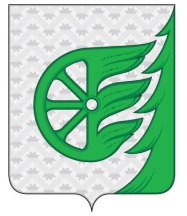 Администрация городского округа город ШахуньяНижегородской областиР А С П О Р Я Ж Е Н И Е№ п/п Наименование процедуры Ответственное лицо Срок исполнения 1 Уведомить межрайонную ИФНС России по Нижегородской области о начале процедуры реорганизации Перминова Е.П., Пошалова Н.Ю. в течение трех дней со дня принятия настоящего  распоряжения2 Опубликовать информацию в журнале «Вестник государственной регистрации» о реорганизации образовательной организации Перминова Е.П., Пошалова Н.Ю.После внесения записи в ЕГРЮЛ о начале процедуры реорганизации, дважды, с периодичностью один раз в месяц 3 Провести организационную работу, а также разъяснительные мероприятия с  сотрудниками о необходимости реорганизации Кузнецов А.Г.,Перминова Е.П., Пошалова Н.Ю.до 25.03.2020 г. 4 Уведомить  кредиторов и контрагентов  с которыми заключены договоры, контракты  о начале процедуры реорганизации учреждений, предоставив им тридцатидневный  срок для предъявления своих требований  Перминова Е.П., Пошалова Н.Ю. в течение 5 рабочих  дней после даты направления уведомления о начале процедуры реорганизации 5 Разработать и утвердить штатное расписание МБУК «ЦКС городского округа город Шахунья Нижегородской области»Перминова Е.П.до 30.04.2020 г. 6 Уведомить работников учреждений о проведении мероприятий по  реорганизации и возможном изменении условий трудового договора в порядке, установленном Трудовым кодексом Российской Федерации Перминова Е.П., Пошалова Н.Ю.до 30.03.2020 г. 7 Уведомить УПФР по городскому округу город Шахунья и Нижегородское региональное отделение фонда социального страхования РФ г. Шахунья  о предстоящей реорганизации  Перминова Е.П., Пошалова Н.Ю. в течение трех дней со дня принятия настоящего  распоряжения8 Провести инвентаризацию имущества, активов и обязательств реорганизуемого учреждения культуры Пошалова Н.Ю.до 25.05.2020 г. 9 Завершить расчеты с дебиторами и кредиторами МБУК «ДК р.п.Сява» Пошалова Н.Ю.до 30.05.2020 г. 10 Обеспечить разработку и предоставление на согласование новой редакции устава МБУК «ЦКС городского округа город Шахунья Нижегородской области»Перминова Е.П.до 25.05.2020 г. 11 Обеспечить государственную регистрацию устава  МБУК «ЦКС городского округа город Шахунья Нижегородской области» Перминова Е.П.до 05.06.2020 г. 12 Обеспечить передачу имущества, финансовых активов и обязательств, архивов реорганизуемого  учреждения Перминова Е.П., Пошалова Н.Ю.до 05.06.2020 г.13 Обеспечить подписание передаточного акта, осуществив приём документов, движимого и недвижимого имущества реорганизуемого учреждения культуры, указанного в акте, с постановкой на баланс МБУК «ЦКС городского округа город Шахунья Нижегородской области» Перминова Е.П., Пошалова Н.Ю.в двухмесячный срок со дня принятия решения о реорганизации 14 Обеспечить государственную регистрацию заявления  о внесении записи в ЕГРЮЛ о прекращении деятельности МБУК «ДК р.п.Сява» Пошалова Н.Ю.  После 30 дней с даты опубликования сообщения о реорганизации юридических лиц в журнале «Вестник государственной регистрации», а также истечении 3-х месяцев после внесения в ЕГРЮЛ записи о начале процедуры реорганизации 15 Осуществить в установленном порядке закрытие имеющихся лицевых счетов в органах, обеспечивающих исполнение бюджета реорганизуемого учрежденияПошалова Н.Ю. до 15.07.2020 г. 16 Обеспечить внесение записей в трудовые книжки и оформление дополнительных  соглашений с работниками, перешедшими в МБУК «ЦКС городского округа город Шахунья Нижегородской области» в результате реорганизации. Осуществить передачу документации по личному составу (личных карточек ф. Т-2 и трудовых книжек)  Перминова Е.П., Пошалова Н.Ю. После завершения процедуры реорганизации 